  หน่วยการเรียนรู้ที่3ขั้นตอนการผลิตหินประดับทางเดินคำอธิบายเนื้อหาการผลิตหินประดับทางเดินและการถอดชิ้นงานการออกแบบผลิตหินประดับทางเดินจุดประสงค์เชิงพฤติกรรม1. อธิบายขั้นตอนการผลิตหินประดับทางเดินได้2. อธิบายขั้นตอนการถอดชิ้นงานจากแบบผลิตหินประดับทางเดินได้3. บอกระยะเวลาการถอดชิ้นงานจากแบบผลิตหินประดับทางเดินได้4. การเก็บรักษาหินประดับทางเดินได้เนื้อหา1. ขั้นตอนการผลิตหินประดับทางเดิน2. ขั้นตอนการถอดชิ้นงานออกจากผลิตหินประดับทางเดิน3. ระยะเวลาแข็งตัวผลิตหินประดับทางเดิน4. การเก็บรักษาผลิตหินประดับทางเดิน1. ขั้นตอนการผลิตหินประดับทางเดิน 		ขึ้นอยู่กับชนิดและรูปแบบของหินประดับทางเดินที่ต้องการ  เช่น รูปแบบสี่เหลี่ยมจัตุรัส  สี่เหลี่ยมผืนผ้า  รูปแบบทรงกลม  หรือรูปแบบต่างๆตามที่ต้องการดังนี้การผลิตหินประดับทางเดินรูปแบบสี่เหลี่ยมผืนผ้า  1. ทำแบบหล่อผลิตหินประดับทางเดินด้วยไม้  ตามที่ขนาดแบบกำหนด     (ประมาณ 30x30x5เซนติเมตร)2. ทำตะแกรงไม้ไผ่ตามขนาดที่ต้องการ (ประมาณ 30 X 3. ผสมคอนกรีต อัตราส่วน 1: 2 : 4 (ปูนซีเมนต์ 1 ถัง  ทราย  2 ถัง  และหิน 4 ถัง)4. เทส่วนผสมคอนกรีตลงในแบบไม้ที่เตรียมไว้ ความหนาประมาณ 2 ซม. 5.วางตระแกรงไม้ไผ่แล้วเทส่วนผสมคอนกรีตลงไปให้เต็มแบบ  แล้วทำการแต่งผิวหน้าคอนกรีตให้เรียบ 		6. ทิ้งไว้แห้งพอหมาดๆแล้วแต่งผิวหน้าหินประดับทางเดิน ดังนี้ 
 			- การผสมสี  โดยการใช้สีฝุ่นโรยบนผิวหน้าคอนกรีตตามที่ต้องการ     			- การตกแต่งประดับผิวหน้าของคอนกรีตตามที่ต้องการเช่น ปั๊มลายที่ต้องการ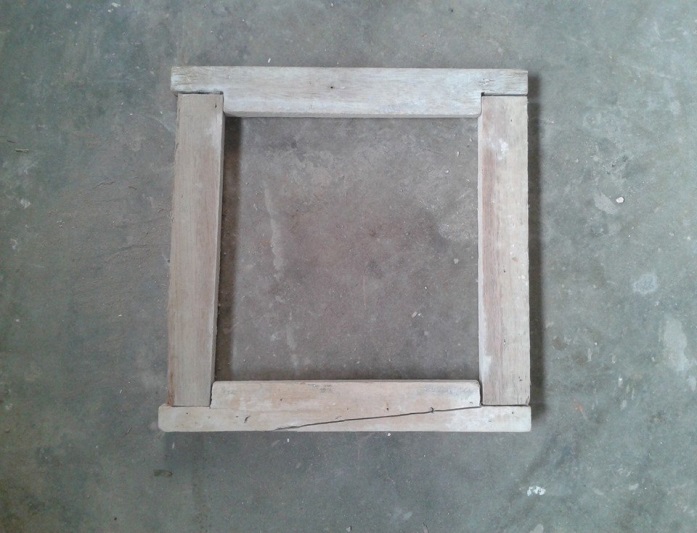 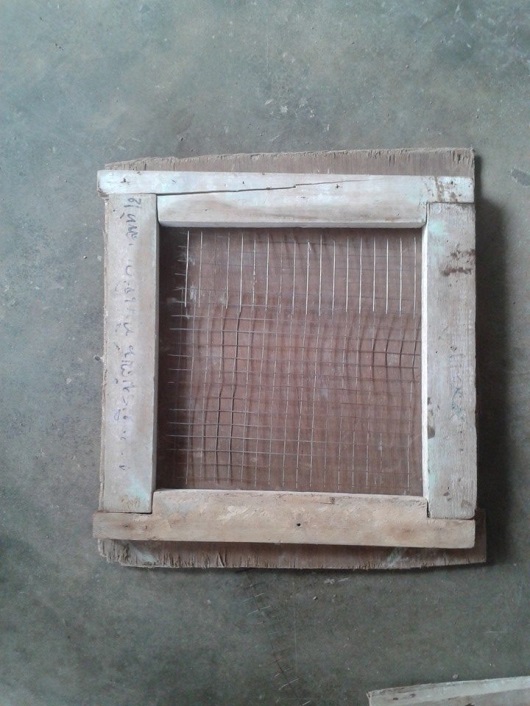 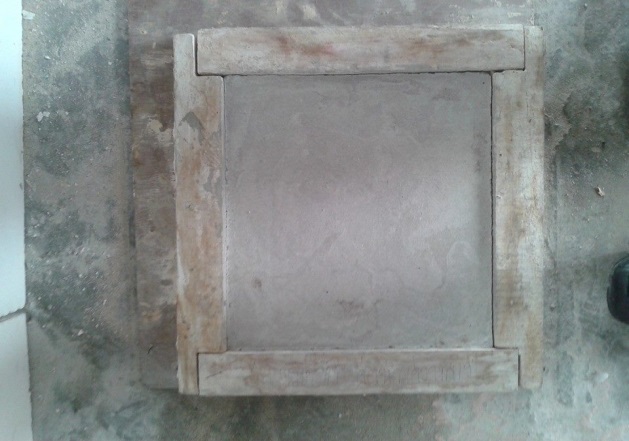 
             ภาพที่ 2  ขั้นตอนการผลิตหินประดับทางเดิน  ข้อเสนอแนะและควรระวัง 	1. วัสดุที่ใช้จะต้องมีคุณภาพและสะอาดปราศจากสิ่งเจือปน 	2. เครื่องมือและอุปกรณ์ จะต้องมีความพร้อมที่จะปฎิบัติงานได้อย่างมีคุณภาพโดยไม่ต้องเสียเวลามาปรับแต่งใดๆ ทั้งสิ้น 	3. การผูกตะแกรงไม้ไผ่  ควรผูกให้ได้ฉาก  มีระหว่างเท่ากันตามที่กำหนด 	4. แบบที่ประกอบ จะต้องได้ฉาก ระยะขนาดตามแบบกำหนดแล้วยึดให้แข็งแรง 	5. ภาชนะที่ผสมส่วนผสมจะต้องสะอาด6. ผสมคอนกรีตตามอัตราส่วน ต้องคลุกเคล้าส่วนผสมให้เข้าเป็นเนื้อเดียวกันก่อนนำไปใช้งาน 	7. การวางเหล็กตะแกรงในแบบ ควรจัดระยะให้ห่างจากแบบเท่ากันทุกด้านไม่ควรเอียงไปข้างใดข้างหนึ่ง2. การถอดชิ้นงานออกจากแบบผลิตหินประดับทางเดิน 	การถอดชิ้นงานออกจากแบบผลิตหินประดับทางเดิน  ต้องสังเกตให้ปูนซีเมนต์ที่อยู่ในแบบแข็งตัวให้เรียบร้อยเพราะการผสมปูนซีเมนต์บางครั้งไม่ได้ตามอัตราส่วน  ทำให้ปูนซีเมนต์และหินไม่แข็งตัวตามระยะเวลาที่กำหนด  การถอดชิ้นงานออกจากแบบผลิตหินประดับทางเดินให้ใช้ความระมัดระวังให้มากที่สุด  เพราะจะเกิดความเสียหายกับชิ้นงานและแบบ

3. ระยะเวลาแข็งตัวหินประดับทางเดิน 	ระยะเวลาแข็งตัวหินประดับทางเดินนั้น  จะต้องให้ปูนซีเมนต์แข็งตัวตามระยะเวลา  เพื่อไม่ให้เกิดความเสียหายแก่แผ่นหินประดับทางเดิน  อย่างน้อย 24 ชั่วโมง

4. การเก็บรักษาผลิตหินประดับทางเดิน 	การเก็บรักษาผลิตหินประดับทางเดินเป็นสิ่งที่มีความสำคัญ ถ้าเก็บรักษาไม่ถูกต้องจะทำให้เกิดความเสียหายหรือเกิดการชำรุดแก่หินประดับทางเดินควรวางเรียงในแนวตั้งและวางซ้อนเป็นแถวโดยมีท่อนไม้วางขั้นกลาง  เพื่อให้อากาศสามารถระบายได้  ทำให้ไม่เกิดการอับชื้น และเก็บไว้ในที่ร่มมีหลังคาโครงงาน ช่างปูนใบงานที่ 4การออกแบบลายพื้นใบงานที่ 4การออกแบบลายพื้นใบงานที่ 4การออกแบบลายพื้นใบงานที่ 4การออกแบบลายพื้นใบงานที่ 4การออกแบบลายพื้นระดับมัธยมศึกษาตอนปลายระดับมัธยมศึกษาตอนปลาย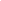 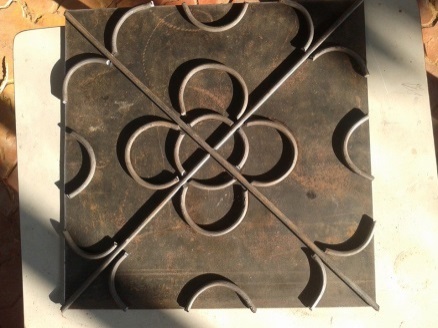 ตัวอย่างแบบลายพื้นหินประดับทางเดินตัวอย่างแบบลายพื้นหินประดับทางเดินตัวอย่างแบบลายพื้นหินประดับทางเดินตัวอย่างแบบลายพื้นหินประดับทางเดินตัวอย่างแบบลายพื้นหินประดับทางเดินตัวอย่างแบบลายพื้นหินประดับทางเดินตัวอย่างแบบลายพื้นหินประดับทางเดินตัวอย่างแบบลายพื้นหินประดับทางเดินวัสดุ / อุปกรณ์วัสดุ / อุปกรณ์วัสดุ / อุปกรณ์วัสดุ / อุปกรณ์วัสดุ / อุปกรณ์ขั้นตอนการปฏิบัติขั้นตอนการปฏิบัติขั้นตอนการปฏิบัติ
1.แผ่นเหล็กขนาด 39 ซม. X 39 ซม. 2. เหล็กเพลากลม ขนาด 3. เครื่องเชื่อมพร้อมอุปกรณ์
1.แผ่นเหล็กขนาด 39 ซม. X 39 ซม. 2. เหล็กเพลากลม ขนาด 3. เครื่องเชื่อมพร้อมอุปกรณ์
1.แผ่นเหล็กขนาด 39 ซม. X 39 ซม. 2. เหล็กเพลากลม ขนาด 3. เครื่องเชื่อมพร้อมอุปกรณ์
1.แผ่นเหล็กขนาด 39 ซม. X 39 ซม. 2. เหล็กเพลากลม ขนาด 3. เครื่องเชื่อมพร้อมอุปกรณ์
1.แผ่นเหล็กขนาด 39 ซม. X 39 ซม. 2. เหล็กเพลากลม ขนาด 3. เครื่องเชื่อมพร้อมอุปกรณ์
1.ออกแบบลายหินปูทางเดินตามที่ต้องการ2.ร่างแบบลายหินปูทางเดินลงบนแผ่นเหล็ก   ดัดเหล็ก ให้ได้ลายหินปูทางเดินตามที่ต้องการ3. เชื่อมเหล็กตามต้องการ
1.ออกแบบลายหินปูทางเดินตามที่ต้องการ2.ร่างแบบลายหินปูทางเดินลงบนแผ่นเหล็ก   ดัดเหล็ก ให้ได้ลายหินปูทางเดินตามที่ต้องการ3. เชื่อมเหล็กตามต้องการ
1.ออกแบบลายหินปูทางเดินตามที่ต้องการ2.ร่างแบบลายหินปูทางเดินลงบนแผ่นเหล็ก   ดัดเหล็ก ให้ได้ลายหินปูทางเดินตามที่ต้องการ3. เชื่อมเหล็กตามต้องการโครงงาน ช่างปูนโครงงาน ช่างปูนใบงานที่ 5การผลิตหินประดับทางเดินใบงานที่ 5การผลิตหินประดับทางเดินใบงานที่ 5การผลิตหินประดับทางเดินใบงานที่ 5การผลิตหินประดับทางเดินใบงานที่ 5การผลิตหินประดับทางเดินระดับมัธยมศึกษาตอนปลาย40 ซม.                               40  ซม.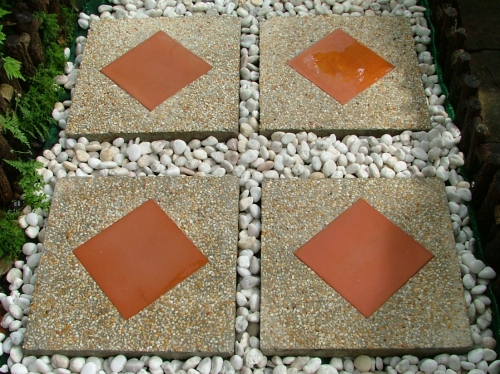 120  ซม.40 ซม.                               40  ซม.120  ซม.40 ซม.                               40  ซม.120  ซม.40 ซม.                               40  ซม.120  ซม.40 ซม.                               40  ซม.120  ซม.40 ซม.                               40  ซม.120  ซม.40 ซม.                               40  ซม.120  ซม.40 ซม.                               40  ซม.120  ซม.วัสดุ / อุปกรณ์วัสดุ / อุปกรณ์วัสดุ / อุปกรณ์ขั้นตอนการปฏิบัติขั้นตอนการปฏิบัติขั้นตอนการปฏิบัติขั้นตอนการปฏิบัติขั้นตอนการปฏิบัติ
1. แบบพิมพ์ชุด2. ปูนซีเมนต์3. ทราย4. หิน5. จอบ6. พลั่ว7. กระบะผสมปูน8. เกียงเหล็ก9. น้ำมันเครื่อง10. ตะแกรงไม้ไผ่11. คีมตัดลวด12. กระเบื้อง ขนาด 
1. แบบพิมพ์ชุด2. ปูนซีเมนต์3. ทราย4. หิน5. จอบ6. พลั่ว7. กระบะผสมปูน8. เกียงเหล็ก9. น้ำมันเครื่อง10. ตะแกรงไม้ไผ่11. คีมตัดลวด12. กระเบื้อง ขนาด 
1. แบบพิมพ์ชุด2. ปูนซีเมนต์3. ทราย4. หิน5. จอบ6. พลั่ว7. กระบะผสมปูน8. เกียงเหล็ก9. น้ำมันเครื่อง10. ตะแกรงไม้ไผ่11. คีมตัดลวด12. กระเบื้อง ขนาด 
1. ทำแบบไม้ให้ได้ตามแบบวางแบบไม้ให้ได้ระดับ2. ผสมปูนซีเมนต์ อัตราส่วน 1 : 2 : 43. วางตระแกรงไม้ไผ่ ลงในแบบ4. เทปูนซีเมนต์ลงในแบบ5. ใช้เกียงเหล็กปาดผิวให้เรียบ6. ใช้เวลารอให้ปูนซีเมนต์แห้งหมาดๆ 7. วางแผ่นกระเบื้องตามที่ต้องการ
1. ทำแบบไม้ให้ได้ตามแบบวางแบบไม้ให้ได้ระดับ2. ผสมปูนซีเมนต์ อัตราส่วน 1 : 2 : 43. วางตระแกรงไม้ไผ่ ลงในแบบ4. เทปูนซีเมนต์ลงในแบบ5. ใช้เกียงเหล็กปาดผิวให้เรียบ6. ใช้เวลารอให้ปูนซีเมนต์แห้งหมาดๆ 7. วางแผ่นกระเบื้องตามที่ต้องการ
1. ทำแบบไม้ให้ได้ตามแบบวางแบบไม้ให้ได้ระดับ2. ผสมปูนซีเมนต์ อัตราส่วน 1 : 2 : 43. วางตระแกรงไม้ไผ่ ลงในแบบ4. เทปูนซีเมนต์ลงในแบบ5. ใช้เกียงเหล็กปาดผิวให้เรียบ6. ใช้เวลารอให้ปูนซีเมนต์แห้งหมาดๆ 7. วางแผ่นกระเบื้องตามที่ต้องการ
1. ทำแบบไม้ให้ได้ตามแบบวางแบบไม้ให้ได้ระดับ2. ผสมปูนซีเมนต์ อัตราส่วน 1 : 2 : 43. วางตระแกรงไม้ไผ่ ลงในแบบ4. เทปูนซีเมนต์ลงในแบบ5. ใช้เกียงเหล็กปาดผิวให้เรียบ6. ใช้เวลารอให้ปูนซีเมนต์แห้งหมาดๆ 7. วางแผ่นกระเบื้องตามที่ต้องการ
1. ทำแบบไม้ให้ได้ตามแบบวางแบบไม้ให้ได้ระดับ2. ผสมปูนซีเมนต์ อัตราส่วน 1 : 2 : 43. วางตระแกรงไม้ไผ่ ลงในแบบ4. เทปูนซีเมนต์ลงในแบบ5. ใช้เกียงเหล็กปาดผิวให้เรียบ6. ใช้เวลารอให้ปูนซีเมนต์แห้งหมาดๆ 7. วางแผ่นกระเบื้องตามที่ต้องการโครงงาน ช่างปูนใบงานที่ 6การผลิตหินประดับทางเดิน (ลายใบไม้)ใบงานที่ 6การผลิตหินประดับทางเดิน (ลายใบไม้)ใบงานที่ 6การผลิตหินประดับทางเดิน (ลายใบไม้)ใบงานที่ 6การผลิตหินประดับทางเดิน (ลายใบไม้)ใบงานที่ 6การผลิตหินประดับทางเดิน (ลายใบไม้)ระดับมัธยมศึกษาตอนปลายระดับมัธยมศึกษาตอนปลาย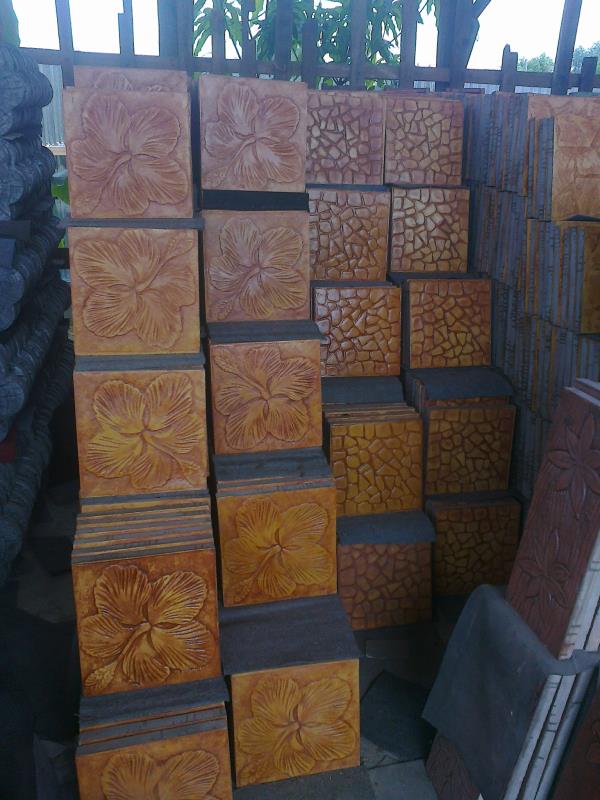 วัสดุ / อุปกรณ์วัสดุ / อุปกรณ์วัสดุ / อุปกรณ์วัสดุ / อุปกรณ์ขั้นตอนการปฏิบัติขั้นตอนการปฏิบัติขั้นตอนการปฏิบัติขั้นตอนการปฏิบัติ
1. ไม้แบบขนาดภายใน 40 x 80 x 2. ปูนซีเมนต์3. ทราย4. หิน5. จอบ6. พลั่ว7. กระบะผสมปูน8. เกียงเหล็ก9. น้ำมันเครื่อง10. ตะแกรงไม้ไผ่11. ตะปู12. ค้อน13. ใบไม้14. แปรงทาสี ขนาด  15. สีฝุ่น16. สี

1. ไม้แบบขนาดภายใน 40 x 80 x 2. ปูนซีเมนต์3. ทราย4. หิน5. จอบ6. พลั่ว7. กระบะผสมปูน8. เกียงเหล็ก9. น้ำมันเครื่อง10. ตะแกรงไม้ไผ่11. ตะปู12. ค้อน13. ใบไม้14. แปรงทาสี ขนาด  15. สีฝุ่น16. สี

1. ไม้แบบขนาดภายใน 40 x 80 x 2. ปูนซีเมนต์3. ทราย4. หิน5. จอบ6. พลั่ว7. กระบะผสมปูน8. เกียงเหล็ก9. น้ำมันเครื่อง10. ตะแกรงไม้ไผ่11. ตะปู12. ค้อน13. ใบไม้14. แปรงทาสี ขนาด  15. สีฝุ่น16. สี

1. ไม้แบบขนาดภายใน 40 x 80 x 2. ปูนซีเมนต์3. ทราย4. หิน5. จอบ6. พลั่ว7. กระบะผสมปูน8. เกียงเหล็ก9. น้ำมันเครื่อง10. ตะแกรงไม้ไผ่11. ตะปู12. ค้อน13. ใบไม้14. แปรงทาสี ขนาด  15. สีฝุ่น16. สี

1. ทำกรอบไม้ ขนาดภายใน  40 x  สูง     การยึดบากอย่างละครึ่งหรือใช้สว่านเจาะนำให้มี
   ขนาดใกล้เคียงกับตะปู แล้วใช้ตะปูสอดยึดไว้2. วางชุดแบบพิมพ์ให้ได้ระดับ โดยใช้กระสอบ    ปูนซีเมนต์วางด้านล่างไม้แบบ3. ทาน้ำมันเครื่องที่บริเวณขอบด้านในของไม้แบบ4. เลือกลายใบไม้ที่ต้องการ เช่น ใบกระท้อน 5. ผสมปูนซีเมนต์ อัตราส่วน 1 : 2 : 46. เรียงใบไม้ตามต้องการ7. เทปูนซีเมนต์ลงบนใบไม้จนเกือบเต็ม8. วางตระแกรง ลงในไม้แบบ9. ผสมหินลงในปูนซีเมนต์แล้วเททับลงในแบบ    ให้เต็ม10. ใช้เกียงเหล็กปาดผิวให้เรียบ11. ใช้เวลารอให้ปูนซีเมนต์แห้ง และแกะแบบ 12. ทาสีตามที่ต้องการ
1. ทำกรอบไม้ ขนาดภายใน  40 x  สูง     การยึดบากอย่างละครึ่งหรือใช้สว่านเจาะนำให้มี
   ขนาดใกล้เคียงกับตะปู แล้วใช้ตะปูสอดยึดไว้2. วางชุดแบบพิมพ์ให้ได้ระดับ โดยใช้กระสอบ    ปูนซีเมนต์วางด้านล่างไม้แบบ3. ทาน้ำมันเครื่องที่บริเวณขอบด้านในของไม้แบบ4. เลือกลายใบไม้ที่ต้องการ เช่น ใบกระท้อน 5. ผสมปูนซีเมนต์ อัตราส่วน 1 : 2 : 46. เรียงใบไม้ตามต้องการ7. เทปูนซีเมนต์ลงบนใบไม้จนเกือบเต็ม8. วางตระแกรง ลงในไม้แบบ9. ผสมหินลงในปูนซีเมนต์แล้วเททับลงในแบบ    ให้เต็ม10. ใช้เกียงเหล็กปาดผิวให้เรียบ11. ใช้เวลารอให้ปูนซีเมนต์แห้ง และแกะแบบ 12. ทาสีตามที่ต้องการ
1. ทำกรอบไม้ ขนาดภายใน  40 x  สูง     การยึดบากอย่างละครึ่งหรือใช้สว่านเจาะนำให้มี
   ขนาดใกล้เคียงกับตะปู แล้วใช้ตะปูสอดยึดไว้2. วางชุดแบบพิมพ์ให้ได้ระดับ โดยใช้กระสอบ    ปูนซีเมนต์วางด้านล่างไม้แบบ3. ทาน้ำมันเครื่องที่บริเวณขอบด้านในของไม้แบบ4. เลือกลายใบไม้ที่ต้องการ เช่น ใบกระท้อน 5. ผสมปูนซีเมนต์ อัตราส่วน 1 : 2 : 46. เรียงใบไม้ตามต้องการ7. เทปูนซีเมนต์ลงบนใบไม้จนเกือบเต็ม8. วางตระแกรง ลงในไม้แบบ9. ผสมหินลงในปูนซีเมนต์แล้วเททับลงในแบบ    ให้เต็ม10. ใช้เกียงเหล็กปาดผิวให้เรียบ11. ใช้เวลารอให้ปูนซีเมนต์แห้ง และแกะแบบ 12. ทาสีตามที่ต้องการ
1. ทำกรอบไม้ ขนาดภายใน  40 x  สูง     การยึดบากอย่างละครึ่งหรือใช้สว่านเจาะนำให้มี
   ขนาดใกล้เคียงกับตะปู แล้วใช้ตะปูสอดยึดไว้2. วางชุดแบบพิมพ์ให้ได้ระดับ โดยใช้กระสอบ    ปูนซีเมนต์วางด้านล่างไม้แบบ3. ทาน้ำมันเครื่องที่บริเวณขอบด้านในของไม้แบบ4. เลือกลายใบไม้ที่ต้องการ เช่น ใบกระท้อน 5. ผสมปูนซีเมนต์ อัตราส่วน 1 : 2 : 46. เรียงใบไม้ตามต้องการ7. เทปูนซีเมนต์ลงบนใบไม้จนเกือบเต็ม8. วางตระแกรง ลงในไม้แบบ9. ผสมหินลงในปูนซีเมนต์แล้วเททับลงในแบบ    ให้เต็ม10. ใช้เกียงเหล็กปาดผิวให้เรียบ11. ใช้เวลารอให้ปูนซีเมนต์แห้ง และแกะแบบ 12. ทาสีตามที่ต้องการ